NASK – H8 SamenvattingSoorten krachtSpierkrachtZwaartekrachtSpankrachtVeerkrachtWrijvingskrachtKrachten (F) hebben als eenheid Newton (N)Je tekent krachten als een pijl:Richting van de pijl (richting van de kracht)Aangrijpingspunt van de pijl (waar de kracht begint)Lengte van de pijl (grootte van de kracht)Je kunt de grootte van de kracht op 2 manieren berekenen:RekenenMet behulp van een schaalverdeling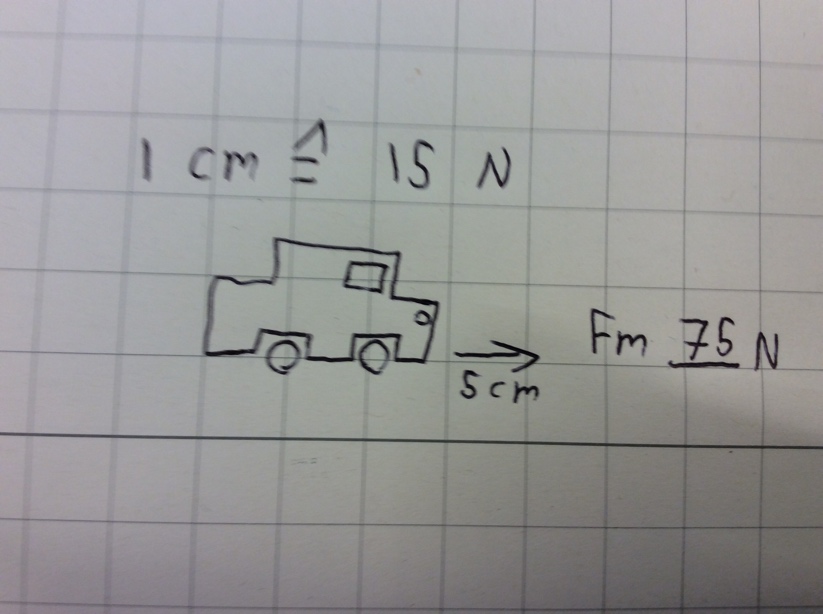 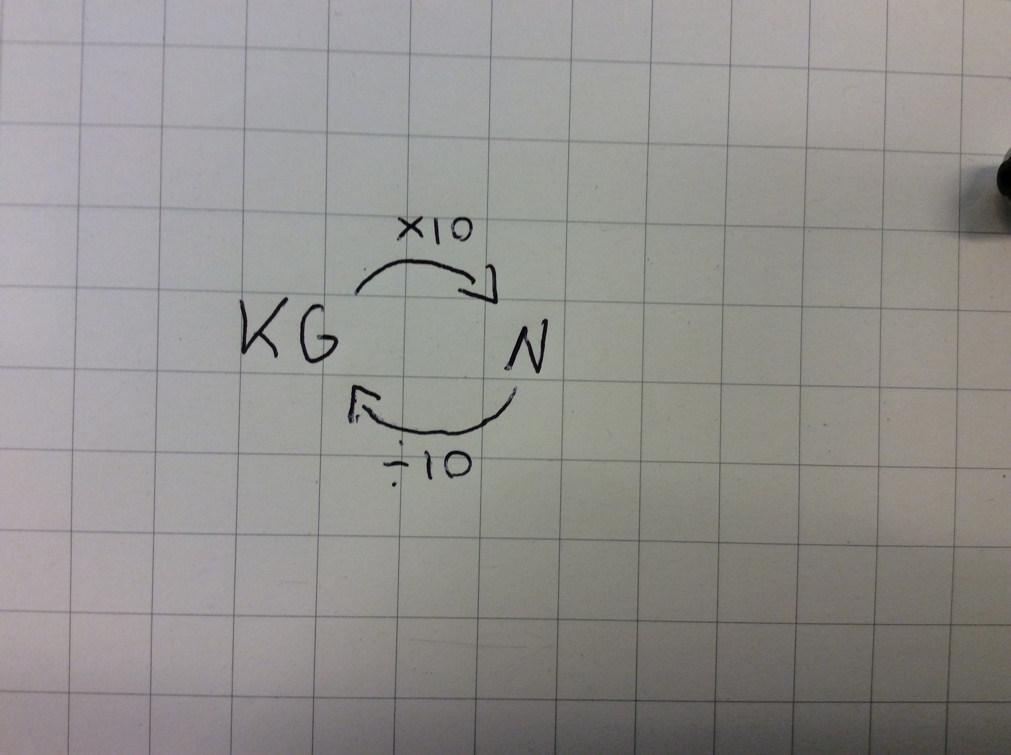 Het meetbereik zegt iets over tot hoever de krachtmeter kan metenStugheid van de veerSlappe veren (kleine krachten)Stugge veren (grote meten)De krachtmeter geeft aan hoe groot de kracht is op basis van de uitrekking van de veerJe moeten kunnen rekenen met deze driehoek: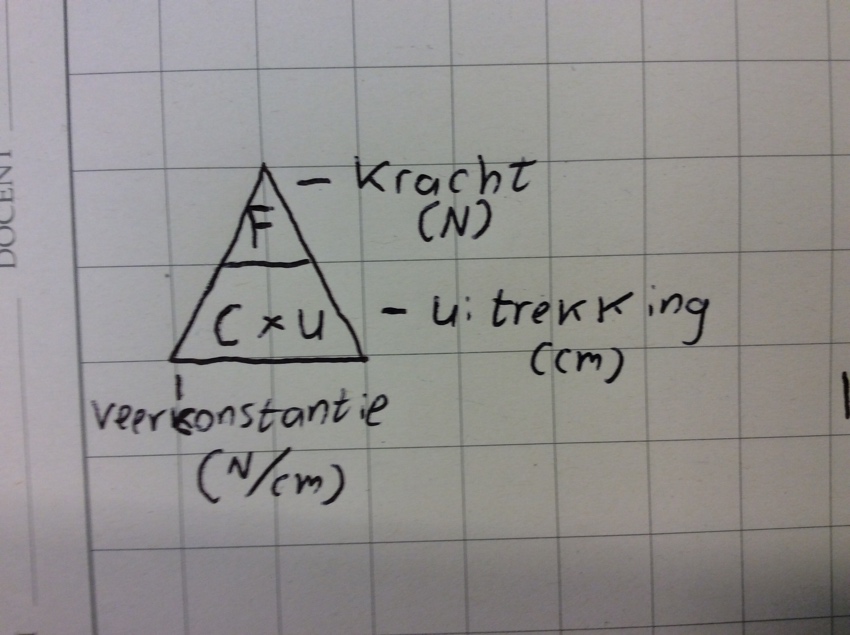 Als een voorwerp stil staat of met constante snelheid beweegt is het in evenwicht. Er zijn 3 soorten evenwicht:Labiel evenwichtJe had een evenwicht en ma verstoring heb je ene nieuw evenwichtStabiel evenwichtJe hebt een evenwicht en na verstoring houd je het zelfde gewichtIndifferent evenwichtJe hebt een evenwicht en na verstoring houd je op de y-as het zelfde evenwicht. (Blijf op dezelfde hoogte)Het massa middelpunt is vaak het midden van het voorwerp, maar als je een raar voorwerp hebt, kan je het massamiddelpunt bepalen door het 2 keer aan een punt op te hangen.Je moet kunnen beschrijven hoe je dat punt bepaald:Je hangt het voorwerp op aan een punt en trek een zwaartelijn loodrecht naar beneden. Vervolgens hang je hem aan een andere hoek op en trek je een zwaartelijn loodrecht naar beneden. Waar de lijnen elkaar splitsen daar is het zwaartepunt (massamiddelpunt)Hoe lager het massamiddelpunt hoe stabieler het voorwerp.Het steunvlak zal altijd bij het massamiddelpunt liggen, anders valt hij om. 